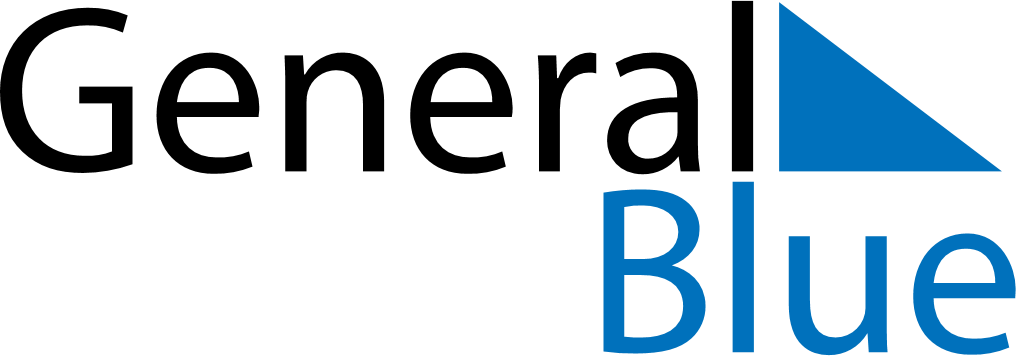 June 2023June 2023June 2023June 2023June 2023June 2023MozambiqueMozambiqueMozambiqueMozambiqueMozambiqueMozambiqueMondayTuesdayWednesdayThursdayFridaySaturdaySunday12345678910111213141516171819202122232425Independence Day2627282930Public HolidayNOTES